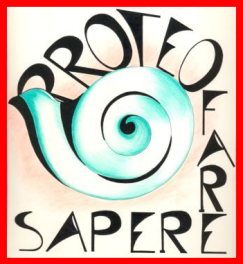 Proteo Fare Sapere Liguria   Richiesta di iscrizione al corso di formazione:“Diventare Dirigente Scolastico”COGNOME: ___________________________________NOME: ____________________________________________QUALIFICA: docente scuola infanzia – primaria – sec. I^ gr. – sec. II^ gr. – pers. educativo (*)CODICE FISCALE _________________________________________________________________________________LUOGO DI NASCITA: _____________________________________________________DATA: ___________________RESIDENTE A: _____________________________________________________________PROV._________________IN : ___________________________________________________________ N.: _____ C.A.P.: __________________TEL: ____________________________________CELL: __________________________________________________E_MAIL: _______________________________________________________________________________________Scuola sede di servizio: ___________________________________________________________________________Iscritto/a FLC CGIL (si / no) (*)__________, ________________			     	                        ________________________________   (luogo)                  (data)							                   (firma)	(*) cancellare la/e voce/i non pertinente/iINOLTRARE LA RICHIESTA ALL'INDIRIZZO E – MAIL: liguria@proteofaresapere.itentro e non oltre MARTEDI’ 03/05/2022Informativa ai sensi dell'art. 13 del D.Lgs. 196/03 “Codice in materia di protezione dei dati personali” Proteo Fare Sapere non raccoglie dati sensibili, tratta i dati personali con mezzi elettronici ad accesso riservato al personale addetto, predispone misure di sicurezza informatica necessarie per ridurre al minimo il rischio di violazione della privacy dei suoi utenti da parte di terzi, tratta i dati secondo principi di correttezza, liceità, trasparenza e tutela della riservatezza e dei diritti degli interessati La compilazione di moduli di iscrizione a corsi, convegni o altre iniziative dell’Associazione implica il consenso all’utilizzo e al trattamento dell’indirizzo E-mail, e di eventuali altri dati personali, per permettere di comunicare iniziative dell'associazione.   
Ai sensi dell'art. 7 del D.Lgs. 196/03, Proteo Fare Sapere garantisce la possibilità di esercitare in qualsiasi momento i diritti di accesso, aggiornamento e cancellazione dei dati personali. Per esercitare tali diritti occorre inviare una richiesta tramite fax 010/6028209.Responsabile trattamento dati: TOGNOCCHI Laura     